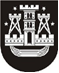 KLAIPĖDOS MIESTO SAVIVALDYBĖS TARYBASPRENDIMASDĖL PRITARIMO PARTNERYSTĖS SUTARČIAI2016 m. birželio 23 d. Nr. T2-168KlaipėdaVadovaudamasi Daugiabučių namų atnaujinimo (modernizavimo) programa, patvirtinta Lietuvos Respublikos Vyriausybės 2004 m. rugsėjo 23 d. nutarimu Nr. 1213 „Dėl Daugiabučių namų atnaujinimo (modernizavimo) programos patvirtinimo“, Klaipėdos miesto savivaldybės vardu sudaromų sutarčių pasirašymo tvarkos aprašo, patvirtinto Klaipėdos miesto savivaldybės tarybos 2014 m. gegužės 29 d. sprendimu Nr. T2-115 „Dėl Klaipėdos miesto savivaldybės vardu sudaromų sutarčių pasirašymo tvarkos aprašo patvirtinimo“, 2.3 papunkčiu ir 7 punktu ir atsižvelgdama į VšĮ Būsto energijos taupymo agentūros 2016-04-29 raštą Nr. (3)-B2.2-3535 „Dėl partnerystės sutarties pasirašymo rengiant daugiabučių namų investicijų planus bei savivaldybės viešojo pastato projektą“, Klaipėdos miesto savivaldybės taryba nusprendžia:1. Pritarti Partnerystės dėl projekto ,,Daugiabučių namų ir savivaldybių viešųjų pastatų modernizavimo skatinimas“ įgyvendinimo ir bendradarbiavimo rengiant daugiabučių namų investicijų planus bei savivaldybės viešojo pastato investicijų projektą sutarčiai (pridedama).2. Pavesti Klaipėdos miesto savivaldybės administracijos direktoriui Sauliui Budinui pasirašyti šio sprendimo 1 punkte nurodytą Partnerystės sutartį.3. Skelbti šį sprendimą Klaipėdos miesto savivaldybės interneto svetainėje.Savivaldybės merasVytautas Grubliauskas